＜請續填下頁＞ 行業及專案研究小組：本會將依據會員參與小組提供產業及活動訊息，請務必填寫並請踴躍參與。主要經營項目：請依貴公司進出口報單所列「中華民國商品號列(CCC CODE)」填寫，以利登載本會網站，開拓商機。會員企業品牌：請填寫貴公司經營品牌名稱，代理品牌免填。會員獲獎紀錄：請填寫貴公司曾獲獎項名稱，本會將發布於官網推廣貴公司形象。會員商品新訊(免費刊登)：公會會員享有上架資格，提供商品/服務曝光機會，增加會員之間的合作商機。入會服務需求(可複選)。推薦人_______________。申請人蓋章︰請加蓋公司章及負責人章。台北市進出口商業同業公會個人資料提供同意書為遵循個人資料保護法之規定，台北市進出口商業同業公會(以下簡稱本會)受理　貴公司申請入會，凡個人於＜入會申請書＞登載電子郵件(E-mail)者，皆請聲明是否同意授權本會發送各項服務資訊。本會將依據內部個人資料保護政策善盡您個人資料之管理責任。本會並對其管理與處理方式告知如下:本會於受理會員入會及辦理研討會(課程)、組團參展與其他活動報名時取得您的個人資料，包括姓名、公司名稱、聯絡電話、傳真、手機及電子信箱等得以直接或間接識別您個人之資料。本會取得您的個人資料，係基於業務運作及服務推廣之蒐集、處理及利用，您的個人資料將受到個人資料保護法及相關法令之規範。本會將透過前述1.所述取得之電子郵件或傳真寄發研討會(課程) 、組團參展、相關活動及各項電子報等資訊，或以電話進行業務聯繫，若您未簽署本同意書將無法獲取相關訊息。您可依個人資料保護法，就您的個人資料向本會申請：(1)查詢或請求閱覽(2)請求製給複製本(3)請求補充或更正(4)請求停止蒐集、處理及利用(5)請求刪除本同意書如有未盡事宜，依個人資料保護法或其他相關規定辦理。※填妥後請連同＜入會申請書＞交給本會服務人員憑辦。台北市進出口商業同業公會會員入會申請表台北市進出口商業同業公會會員入會申請表台北市進出口商業同業公會會員入會申請表台北市進出口商業同業公會會員入會申請表台北市進出口商業同業公會會員入會申請表會員證字號(公會填寫)(公會填寫)台北市進出口商業同業公會會員入會申請表台北市進出口商業同業公會會員入會申請表台北市進出口商業同業公會會員入會申請表台北市進出口商業同業公會會員入會申請表台北市進出口商業同業公會會員入會申請表營利事業統一編號公司名稱公司名稱(中文)(中文)(中文)(中文)(中文)(中文)公司名稱公司名稱(英文)(英文)(英文)(英文)(英文)(英文)負責人負責人(中文姓名)(中文姓名)(中文姓名)身分證字號負責人負責人(職稱)(職稱)(職稱)出生年月日西元       年   月   日西元       年   月   日營業登記地址營業登記地址□□□       縣市          鄉鎮市區□□□       縣市          鄉鎮市區□□□       縣市          鄉鎮市區電話營業登記地址營業登記地址      路街    段     巷弄     號    樓室      路街    段     巷弄     號    樓室      路街    段     巷弄     號    樓室傳真通訊地址通訊地址□□□       縣市          鄉鎮市區□□□       縣市          鄉鎮市區□□□       縣市          鄉鎮市區電話通訊地址通訊地址      路街    段     巷弄     號    樓室      路街    段     巷弄     號    樓室      路街    段     巷弄     號    樓室傳真實收資本額實收資本額新台幣                 元 (依經濟部商業司登記)         新台幣                 元 (依經濟部商業司登記)         新台幣                 元 (依經濟部商業司登記)         設立日期西元       年   月   日西元       年   月   日E-mailE-mail1網址E-mailE-mail2員工人數人人會員代表贊助會員毋需填寫會員代表贊助會員毋需填寫1 (中文姓名)             (職稱)                 出生年月日身分證字號會員代表贊助會員毋需填寫會員代表贊助會員毋需填寫2 (中文姓名)             (職稱)出生年月日身分證字號聯絡人聯絡人 (中文姓名)                  (職稱) (中文姓名)                  (職稱) (中文姓名)                  (職稱)電   話             (分機     )             (分機     )工廠登記工廠登記 □有(工廠登記證：          號) □無   □有(工廠登記證：          號) □無   □有(工廠登記證：          號) □無   □有(工廠登記證：          號) □無   □有(工廠登記證：          號) □無   □有(工廠登記證：          號) □無  業務型態業務型態 □專業貿易商  □製造商兼有貿易部  □其他：             □專業貿易商  □製造商兼有貿易部  □其他：             □專業貿易商  □製造商兼有貿易部  □其他：             □專業貿易商  □製造商兼有貿易部  □其他：             □專業貿易商  □製造商兼有貿易部  □其他：             □專業貿易商  □製造商兼有貿易部  □其他：            海外據點海外據點 □無  □有(請填寫以下海外設點資料) □無  □有(請填寫以下海外設點資料) □無  □有(請填寫以下海外設點資料) □無  □有(請填寫以下海外設點資料) □無  □有(請填寫以下海外設點資料) □無  □有(請填寫以下海外設點資料)海外據點海外據點 公司地點：                              工廠地點：                         當地主要業務負責人：                    職稱：                             電話：                                  傳真：                             E-mail：                                 網址：                             公司地點：                              工廠地點：                         當地主要業務負責人：                    職稱：                             電話：                                  傳真：                             E-mail：                                 網址：                             公司地點：                              工廠地點：                         當地主要業務負責人：                    職稱：                             電話：                                  傳真：                             E-mail：                                 網址：                             公司地點：                              工廠地點：                         當地主要業務負責人：                    職稱：                             電話：                                  傳真：                             E-mail：                                 網址：                             公司地點：                              工廠地點：                         當地主要業務負責人：                    職稱：                             電話：                                  傳真：                             E-mail：                                 網址：                             公司地點：                              工廠地點：                         當地主要業務負責人：                    職稱：                             電話：                                  傳真：                             E-mail：                                 網址：                            說明請檢附負責人身分證正、反面影本，外籍人士請檢附護照影本；所檢附之身分證明文件需屬實且與正本相符。會員級別及常年會費：一般甲級：設籍台北市，經濟部商業司登記實收資本額1,000萬元(含)以上，得派會員代表二人，會費每月600元；一般乙級：設籍台北市，經濟部商業司登記實收資本額未滿1,000萬元，得派會員代表一人，會費每月400元；贊助會員：設籍台北市以外，不限資本額，無會員代表，會費每月400元。首次申請入會應繳納入會費3,000元(僅收一次)，並同時繳6個月之常年會費(如上述說明)。請檢附負責人身分證正、反面影本，外籍人士請檢附護照影本；所檢附之身分證明文件需屬實且與正本相符。會員級別及常年會費：一般甲級：設籍台北市，經濟部商業司登記實收資本額1,000萬元(含)以上，得派會員代表二人，會費每月600元；一般乙級：設籍台北市，經濟部商業司登記實收資本額未滿1,000萬元，得派會員代表一人，會費每月400元；贊助會員：設籍台北市以外，不限資本額，無會員代表，會費每月400元。首次申請入會應繳納入會費3,000元(僅收一次)，並同時繳6個月之常年會費(如上述說明)。請檢附負責人身分證正、反面影本，外籍人士請檢附護照影本；所檢附之身分證明文件需屬實且與正本相符。會員級別及常年會費：一般甲級：設籍台北市，經濟部商業司登記實收資本額1,000萬元(含)以上，得派會員代表二人，會費每月600元；一般乙級：設籍台北市，經濟部商業司登記實收資本額未滿1,000萬元，得派會員代表一人，會費每月400元；贊助會員：設籍台北市以外，不限資本額，無會員代表，會費每月400元。首次申請入會應繳納入會費3,000元(僅收一次)，並同時繳6個月之常年會費(如上述說明)。請檢附負責人身分證正、反面影本，外籍人士請檢附護照影本；所檢附之身分證明文件需屬實且與正本相符。會員級別及常年會費：一般甲級：設籍台北市，經濟部商業司登記實收資本額1,000萬元(含)以上，得派會員代表二人，會費每月600元；一般乙級：設籍台北市，經濟部商業司登記實收資本額未滿1,000萬元，得派會員代表一人，會費每月400元；贊助會員：設籍台北市以外，不限資本額，無會員代表，會費每月400元。首次申請入會應繳納入會費3,000元(僅收一次)，並同時繳6個月之常年會費(如上述說明)。請檢附負責人身分證正、反面影本，外籍人士請檢附護照影本；所檢附之身分證明文件需屬實且與正本相符。會員級別及常年會費：一般甲級：設籍台北市，經濟部商業司登記實收資本額1,000萬元(含)以上，得派會員代表二人，會費每月600元；一般乙級：設籍台北市，經濟部商業司登記實收資本額未滿1,000萬元，得派會員代表一人，會費每月400元；贊助會員：設籍台北市以外，不限資本額，無會員代表，會費每月400元。首次申請入會應繳納入會費3,000元(僅收一次)，並同時繳6個月之常年會費(如上述說明)。請檢附負責人身分證正、反面影本，外籍人士請檢附護照影本；所檢附之身分證明文件需屬實且與正本相符。會員級別及常年會費：一般甲級：設籍台北市，經濟部商業司登記實收資本額1,000萬元(含)以上，得派會員代表二人，會費每月600元；一般乙級：設籍台北市，經濟部商業司登記實收資本額未滿1,000萬元，得派會員代表一人，會費每月400元；贊助會員：設籍台北市以外，不限資本額，無會員代表，會費每月400元。首次申請入會應繳納入會費3,000元(僅收一次)，並同時繳6個月之常年會費(如上述說明)。請檢附負責人身分證正、反面影本，外籍人士請檢附護照影本；所檢附之身分證明文件需屬實且與正本相符。會員級別及常年會費：一般甲級：設籍台北市，經濟部商業司登記實收資本額1,000萬元(含)以上，得派會員代表二人，會費每月600元；一般乙級：設籍台北市，經濟部商業司登記實收資本額未滿1,000萬元，得派會員代表一人，會費每月400元；贊助會員：設籍台北市以外，不限資本額，無會員代表，會費每月400元。首次申請入會應繳納入會費3,000元(僅收一次)，並同時繳6個月之常年會費(如上述說明)。行業小組1.農畜漁產品1.農畜漁產品2.加工食品2.加工食品3.乳品3.乳品3.乳品4.中藥4.中藥5.西藥5.西藥5.西藥5.西藥6.紡織品(含袋包箱)行業小組7.建材及傢俱7.建材及傢俱8.儀器8.儀器9.電工器材9.電工器材9.電工器材10.資訊產品10.資訊產品11.交通器材11.交通器材11.交通器材11.交通器材12.機械工具行業小組13.運動休閒用品(含鞋履)  13.運動休閒用品(含鞋履)  13.運動休閒用品(含鞋履)  13.運動休閒用品(含鞋履)  14.菸酒14.菸酒14.菸酒15.文創15.文創16.化粧清潔用品16.化粧清潔用品16.化粧清潔用品16.化粧清潔用品17.化工(含礦產品)行業小組18.鋼鐵及五金18.鋼鐵及五金19.保健食品19.保健食品20.食品添加物20.食品添加物20.食品添加物    21.寵物食品用品    21.寵物食品用品    21.寵物食品用品    21.寵物食品用品    21.寵物食品用品    21.寵物食品用品參加小組代碼小組聯絡人E-mail專案研究小組1.稅務研究小組2.通關物流研究小組2.通關物流研究小組2.通關物流研究小組2.通關物流研究小組3.金融外匯研究小組3.金融外匯研究小組3.金融外匯研究小組 4.經貿法規研究小組 4.經貿法規研究小組 4.經貿法規研究小組 4.經貿法規研究小組5.大陸貿易研究小組5.大陸貿易研究小組專案研究小組6.環保研究小組6.環保研究小組7.進口肉品專案小組7.進口肉品專案小組7.進口肉品專案小組7.進口肉品專案小組8.跨境電商小組8.跨境電商小組8.跨境電商小組8.跨境電商小組8.跨境電商小組 9.ESG專案研究小組 9.ESG專案研究小組 9.ESG專案研究小組參加小組代碼小組聯絡人E-mail類別CCC CODE(前8碼)主要往來國家（美國/中國大陸請加註州/省）主要往來國家（美國/中國大陸請加註州/省）主要往來國家（美國/中國大陸請加註州/省）進口項目進口項目進口項目進口項目出口項目出口項目出口項目出口項目□  完成入會手續後，請立即刊登IEAT會員商品新訊。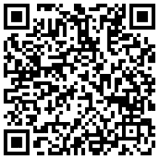 掃描或點選進入(https://www.ieatpe.org.tw/member/)：□參展/拓銷活動□貿易諮詢中心□新成立貿易商□簽證文件(原產地/投標比價證明)□跨境電商/數位發展□專業課程研討會□掌握商情(網站/電子報/月刊)□將帥班、將帥會□租借會議場地□行業及專案小組活動□實務參訪(海關/企業參訪)□產學合作(貿易人才/媒合實習)□同業推薦□特約優惠(物流/法律諮詢)□會員聯誼(登山/高爾夫球敘)□其他審查欄(公會填寫)收件人審核建檔審查欄(公會填寫)同　意：(同意授權者請親簽或蓋章於以下欄位)本人瞭解此一同意書符合個人資料保護法及相關規定要求，同意授予台北市進出口商業同業公會進行上述1~3所述目的之使用權利。同　意：(同意授權者請親簽或蓋章於以下欄位)本人瞭解此一同意書符合個人資料保護法及相關規定要求，同意授予台北市進出口商業同業公會進行上述1~3所述目的之使用權利。同　意：(同意授權者請親簽或蓋章於以下欄位)本人瞭解此一同意書符合個人資料保護法及相關規定要求，同意授予台北市進出口商業同業公會進行上述1~3所述目的之使用權利。同　意：(同意授權者請親簽或蓋章於以下欄位)本人瞭解此一同意書符合個人資料保護法及相關規定要求，同意授予台北市進出口商業同業公會進行上述1~3所述目的之使用權利。同　意：(同意授權者請親簽或蓋章於以下欄位)本人瞭解此一同意書符合個人資料保護法及相關規定要求，同意授予台北市進出口商業同業公會進行上述1~3所述目的之使用權利。同　意：(同意授權者請親簽或蓋章於以下欄位)本人瞭解此一同意書符合個人資料保護法及相關規定要求，同意授予台北市進出口商業同業公會進行上述1~3所述目的之使用權利。姓名E-mailE-mail姓名E-mailE-mail不同意：（不同意授權者請親簽或蓋章於以下欄位）本人不同意授予台北市進出口商業同業公會進行上述1~3所述目的之使用權利。不同意：（不同意授權者請親簽或蓋章於以下欄位）本人不同意授予台北市進出口商業同業公會進行上述1~3所述目的之使用權利。不同意：（不同意授權者請親簽或蓋章於以下欄位）本人不同意授予台北市進出口商業同業公會進行上述1~3所述目的之使用權利。不同意：（不同意授權者請親簽或蓋章於以下欄位）本人不同意授予台北市進出口商業同業公會進行上述1~3所述目的之使用權利。不同意：（不同意授權者請親簽或蓋章於以下欄位）本人不同意授予台北市進出口商業同業公會進行上述1~3所述目的之使用權利。不同意：（不同意授權者請親簽或蓋章於以下欄位）本人不同意授予台北市進出口商業同業公會進行上述1~3所述目的之使用權利。姓名姓名E-mail姓名姓名E-mail